DELO  NA  DOMU - 8.r. – ŠPOUčna ura št.: 50Tematski sklop: Gibljivost in moč Metodična enota: vaje za gibljivost in vaje za razvijanje moči rok in ramenskega obročaCilj: Izboljšati gibljivost posameznih sklepov in povečati moč rok in ramenskega obročaStopnja učnega procesa: Ponavljanje……………………………………………………………………………………………………………………………………………………Vidim, da vas je že kar nekaj bilo na naši spletni učilnici za šport (Katja, Luka, Jan, Nives, Dejan, Sebastjan). Nekateri so že celo odgovorili na vprašanja (Jan, Dejan, Sebastjan), čeprav je bil vikend. Čestitke. Imamo še 4 učence, ki niso obiskali spletne učilnice. Dajte si med seboj pomagati. Lahko tudi pokličete mene. Tekmujmo med razredi, kateri razred bo imel prvi vse učence na spletni učilnici.Še en nasvet.Delajte sproti, bodite aktivni redno, ne samo takrat, ko imamo na urniku šport. Če že ne gre drugače, pa vsaj takrat. Ostanite zdravi, enako vaši najdražji.Še vedno je zunaj hladno. Zato bomo še kakšno uro ali dve opravljali sprehode, ko se malo otopli, pa začnemo z atletiko (teki, meti, skoki…).Potek današnje aktivnosti:Najprej bi opravili sprehod, tako kot prejšnjo uro, seveda, če vam razmere to omogočajo. Pazite, da boste primerno oblečeni in obuti. Traja naj nekje približno 30 min. (malo več kot prejšnjo uro), lahko tudi več, če želite in se dobro počutite. V nasprotnem primeru ostanite doma in se ogrejte v sobi s tekom na mestu, če imate kolebnico ali vrvico vam naj bo le–ta v pomoč.Nadaljevali bi z gimnastičnimi vajami za gibljivost (K-5 in K-6). Ne rabite jih izvajati v istem zaporedju, kot so prikazane na slikah. Vemo, da so vaje za razteznost na koncu, torej za vajami za razgibavanje in da je zadnja vaja, vaja za relaksacijo ali sproščanje. Nato pa bi še dodali vaje za razvijanje moči rok in ramenskega obročaVaje za gibljivostGIMNASTIČNE  VAJE               K - 5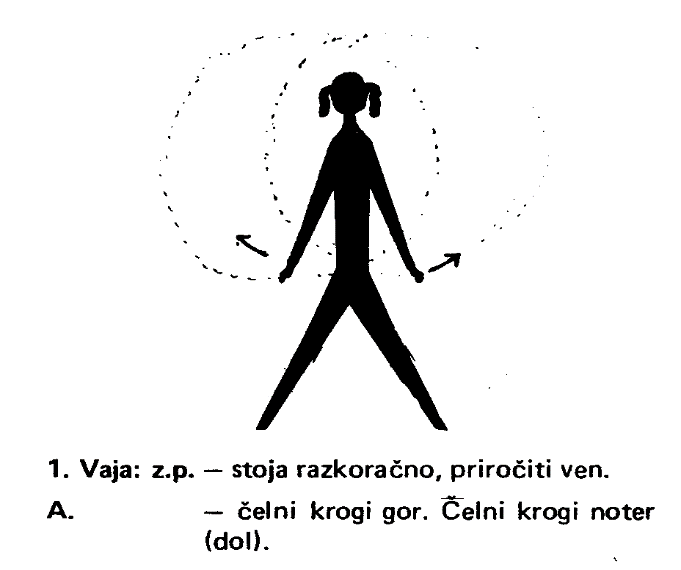 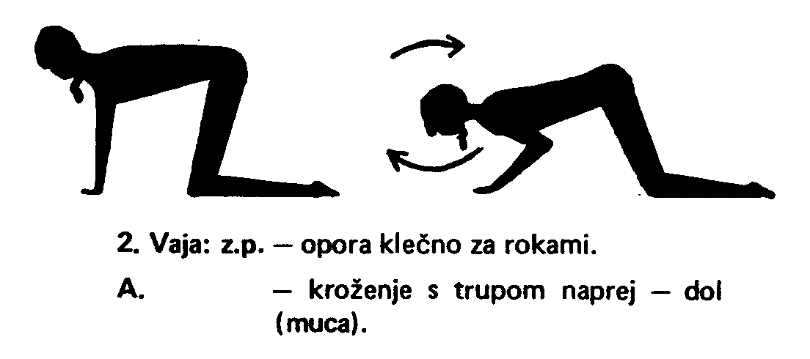 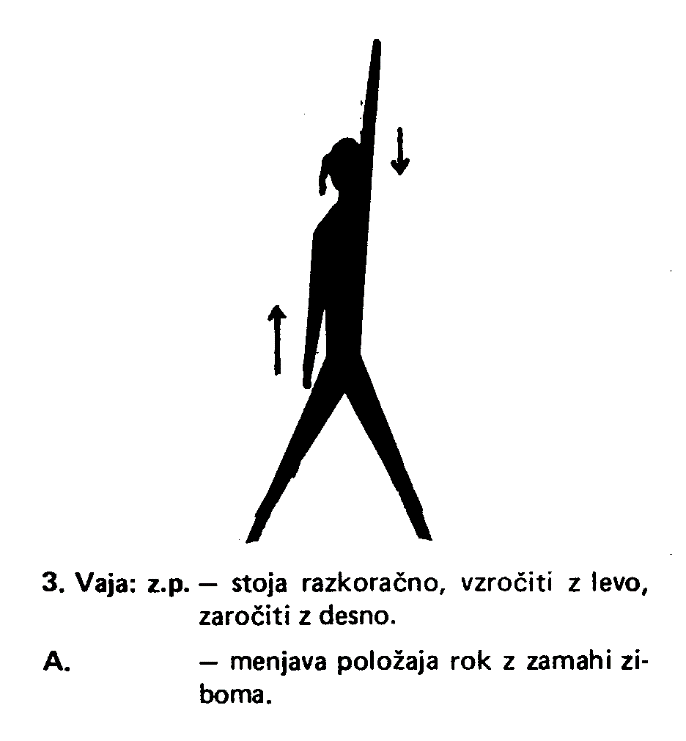 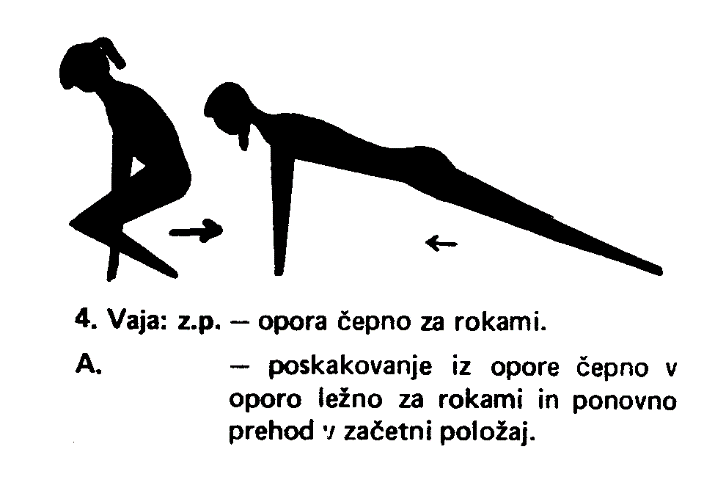 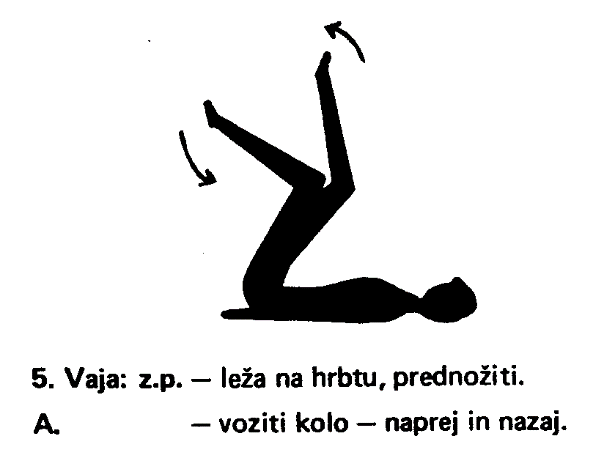 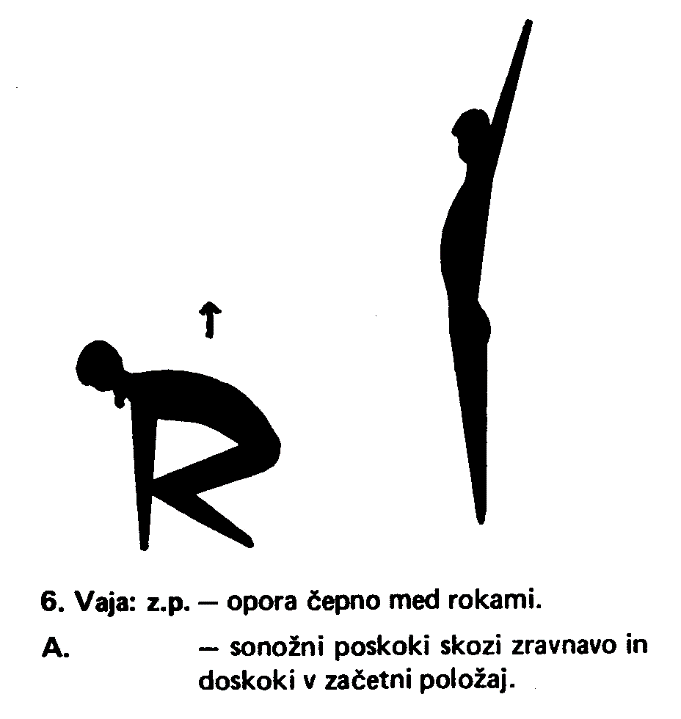 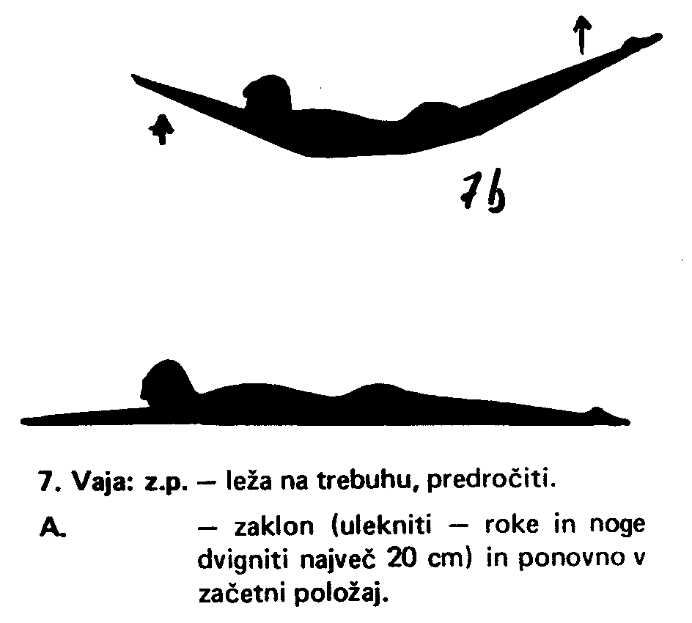 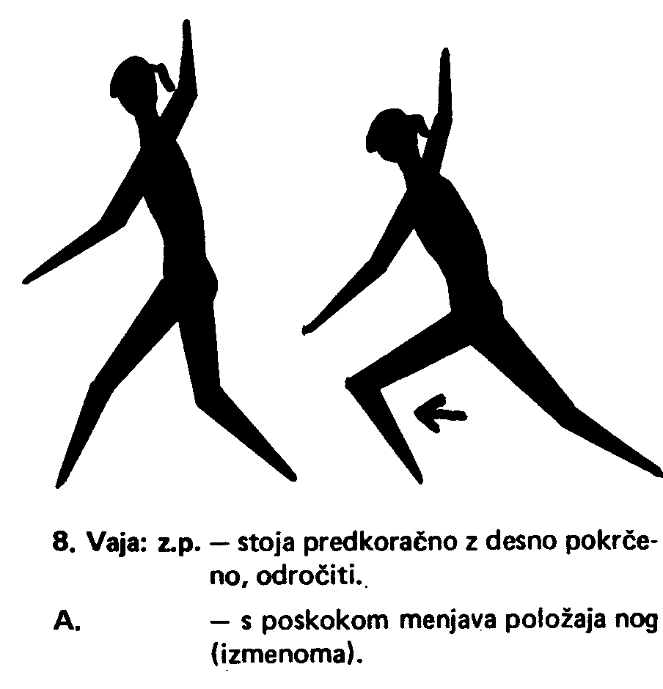 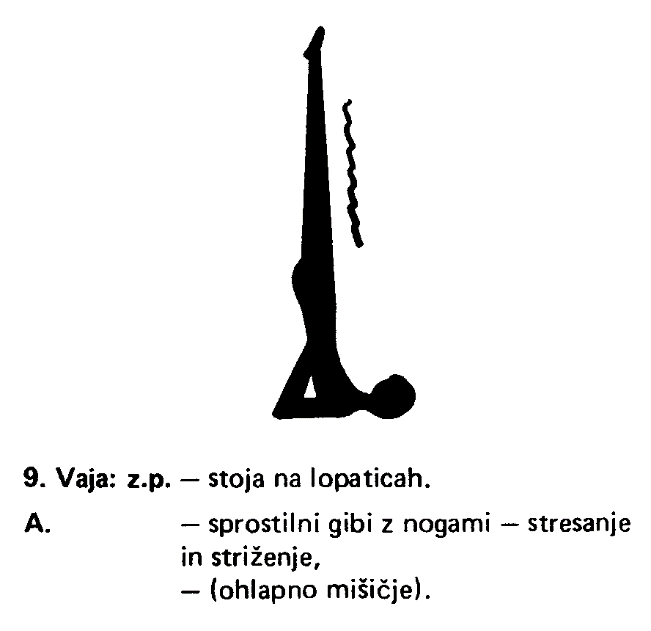 GIMNASTIČNE  VAJE               K - 6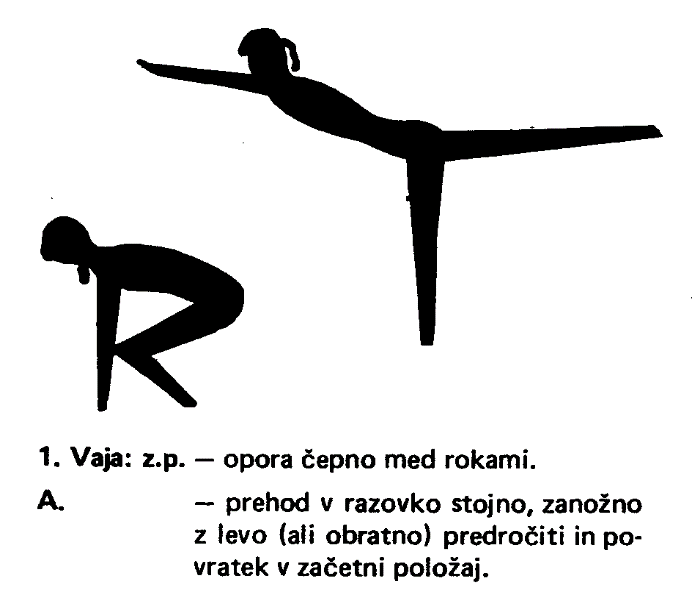 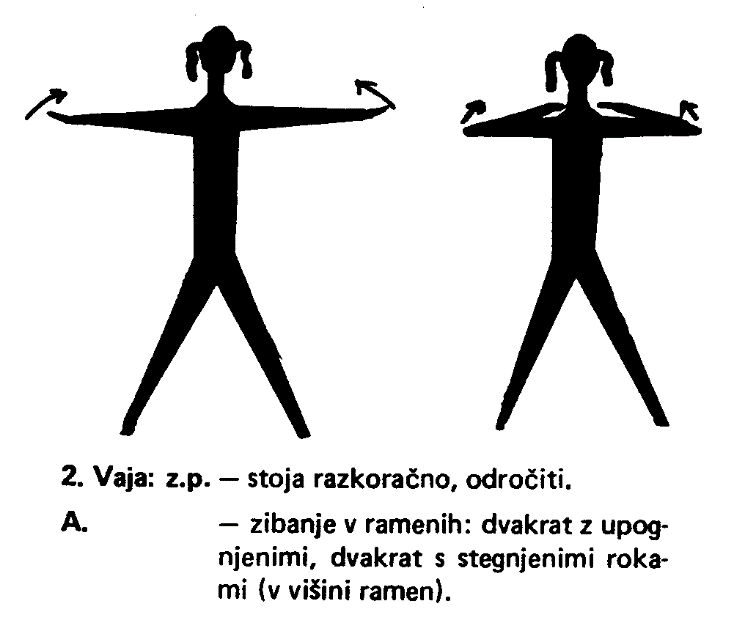 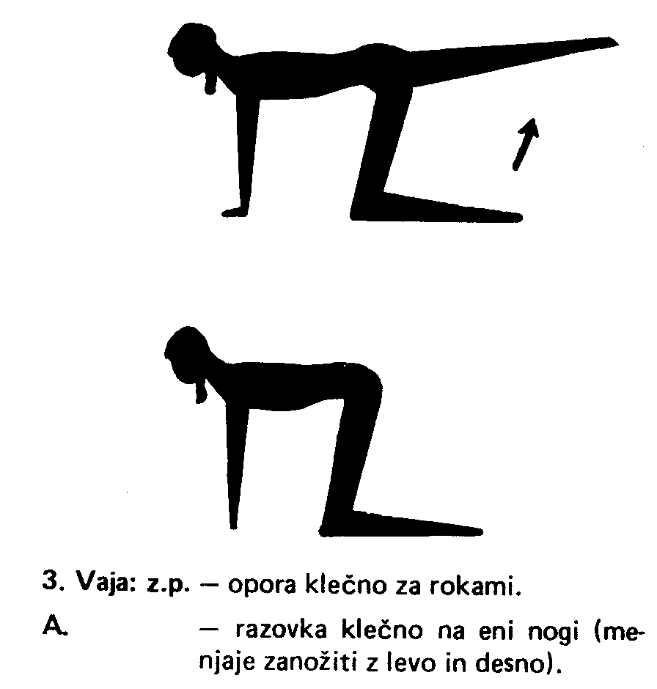 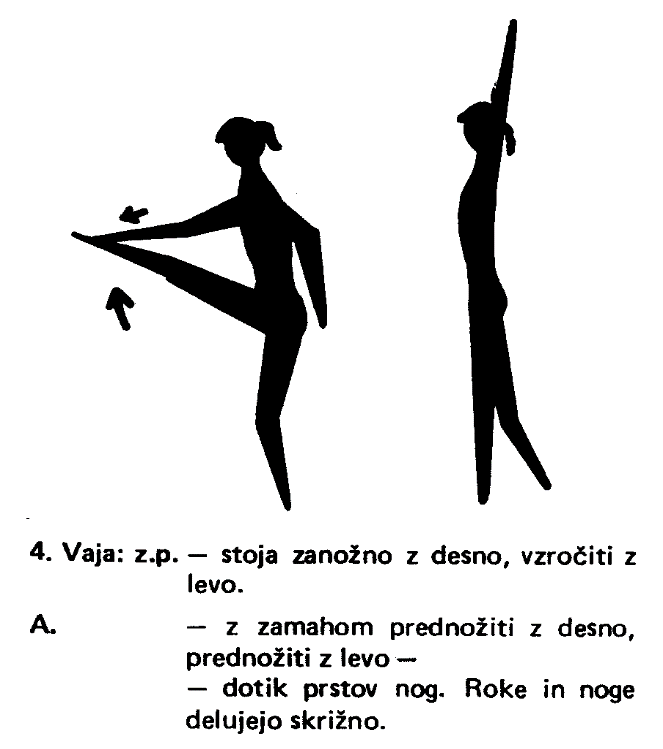 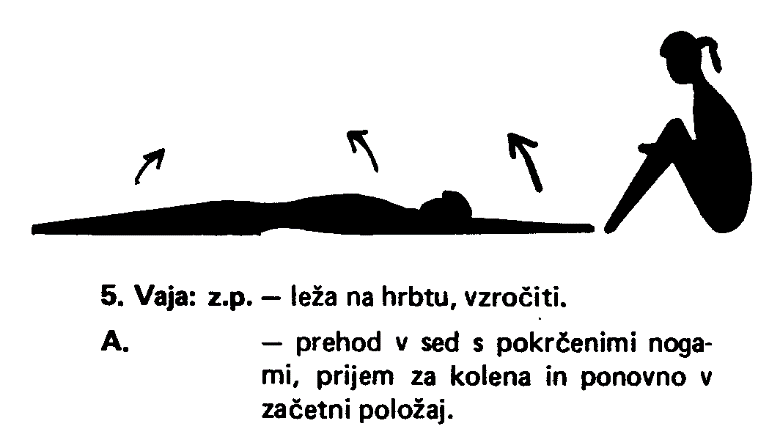 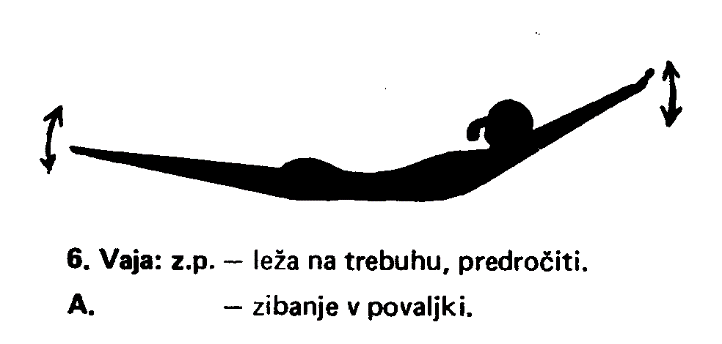 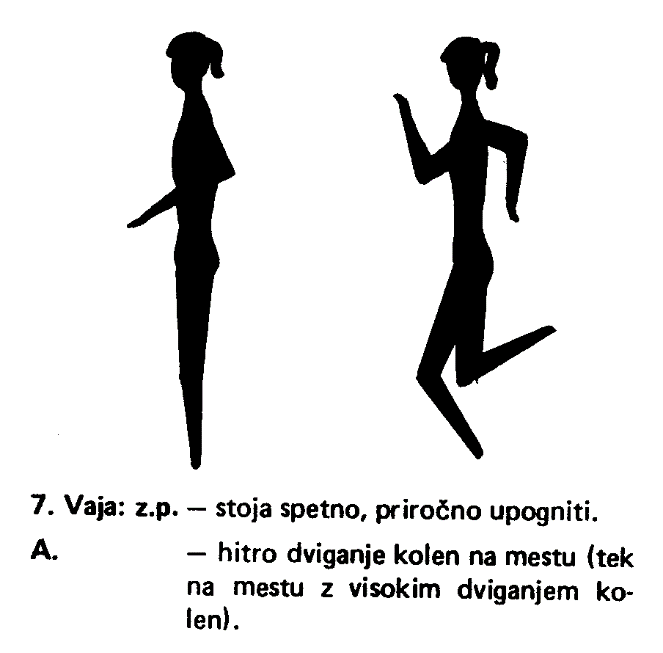 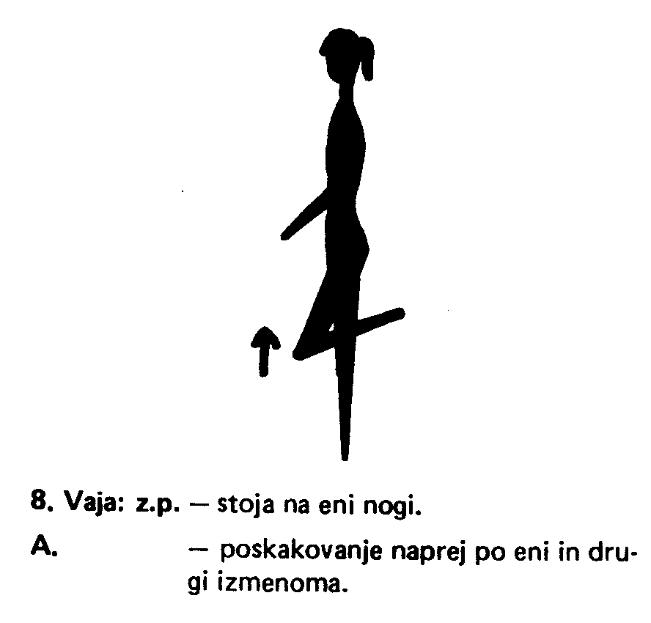 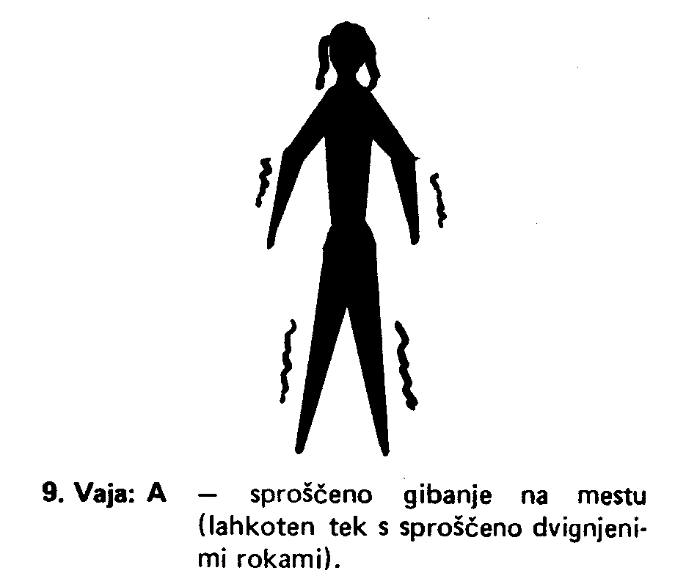 Sledijo vaje za razvijanje moči rok in ramenskega obročaplezanje po vrvi;dvigovanje z rokami (prečka, palica);vaje s težko žogo: razne podaje v parih, z domačimi;»vožnja samokolnice« v parih, z domačimi;vlečenje vrvi v dveh skupinah, z domačimi;»skleci« oziroma skleki;vaje z utežmi, ali drugimi bremeni (dvigovanje).Oglejte si ta video. Po želji lahko te vaje zamenjate z zgornjimi, ali pa jih dodate.http://www.desetminutna-vadba.si/exercises.htmlPo vadbi se vedno:stuširamo in preoblečemo!……….ZDRAV DUH V ZDRAVEM TELESU………